Министерство науки и высшего образования Российской Федерации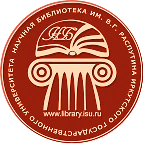 Иркутский государственный университетЗональная научная библиотека им. В. Г. РаспутинаИнформационное письмоУважаемые коллеги!Приглашаем вас 23–24 апреля 2019 г. принять участие во Всероссийской научно-практической конференции «Культурно-историческое и научное наследие в современноминформационном пространстве».Место проведения: Иркутск, ул. Лермонтова, 124. Цель: обменяться опытом работы с редкими книгами и коллекциями, трудами ученых вузов, коллекциями известных ученых, рассмотреть новые подходы в их сохранении и продвижении в условиях современных технологий; обменяться мнениями о значении краеведческой и культурно-просветительской деятельности в работе учреждений культуры; обсудить перспективы сотрудничества, направленные на повышение роли учреждений культуры в развитии информационного пространства. Вопросы для рассмотрения:современный взгляд на историю учреждений культуры – хранителей культурно-исторического и научного наследия;роль учреждений культуры, вузов в развитии историко-культурного пространства региона;изучение книжных собраний, личных библиотек, памятников историко-культурного наследия; правовые, методологические и организационные аспекты работы с книжными памятниками в контексте современного законодательства;редкие книги в эпоху цифровых технологий;роль и место библиотек в сохранении и продвижении научного наследия вузов;новые подходы отражения истории вузов, трудов ученых в информационном пространстве;научное наследие вузов в библиографических исследованиях;краеведческая и просветительская деятельность, их место и значение в развитии культурно-исторического пространства. перспективы взаимодействия библиотек, музеев, вузов в краеведческой, исследовательской и культурно-просветительской работе.Конференция будет проходить в форме пленарного заседания и круглых столов.К участию в конференции приглашаются: специалисты библиотек всех систем и ведомств, музеев, преподаватели.Возможно заочное участие. Регистрация участников с 1 марта по 20 апреля 2019 г.: на странице конференции на сайте Научной библиотеки.Командировочные расходы – за счёт направляющей стороны.По материалам конференции предполагается издать сборник. Срок подачи материалов: до 30 апреля 2019 г. Доклады просим направлять по электронной почте: belous@library.isu.ruТребования к электронной версии доклада: текст должен быть набран в текстовом редакторе Microsoft Word, формат – А4; поля – 2 см со всех сторон; шрифт – Times New Roman; кегль – 14; межстрочный интервал – 1,5; абзацный отступ (красная строка) – 1,25; без переносов. Электронная версия текста именуется по фамилии автора/авторов.Контакты: Белоус Ирина Павловна, зам. директора по научной работе и новым технологиям НБ ИГУ.e-mail: belous@library.isu.ru; тел.: 8 (395 2) 521-898. 